GEsamtschule  SAlzkotten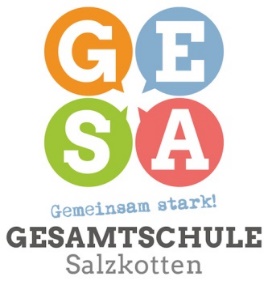 Sekundarstufen I und IIGesamtschule der Stadt SalzkottenUpsprunger Str. 65-6733154 SalzkottenOrganisatorisches und FormalienThemen:KrankmeldungenVor Arbeitsbeginn krank meldenim Betrieb undin der Schule (Telefonnummer: 05258/9744880)Kontaktaufnahme zur Firma vor Beginn des PraktikumsFreundliche Erinnerung an das Praktikum und Einholen von aktuellen Informationen zu: Arbeitsbeginn, notwendiger/sinnvoller Kleidung, Arbeitsschutz, Arbeitsschuhen, Arbeits-/Einsatzort, Ansprechpartner etc.Während des PraktikumsTägliche Arbeit an der PraktikumsmappeGgf. Fotos machen (vorher um Erlaubnis fragen)Notieren von Punkten, die ihr mit eurem Klassenlehrer besprechen wolltNach dem PraktikumDie NachbereitungstageFertigstellung der Praktikumsmappe/des LernplakatesPraktikumsausstellungRechtzeitige Abgabe der Praktikumsmappe!